THE EFFECTIVENESS OF USING COLLABORATIVE STRATEGIC READING (CSR) ON STUDENTS’ READING COMPREHENSION ON NARATIVE TEXT(A Quasi Experimental Research at Eight Grade of MTS. Al-Khairiyah Pipitan)A PAPERSubmitted to the Department of English EducationThe Faculty of Education and Teacher Training As a Partial Fulfillment of the Requirement for the Sarjana Degree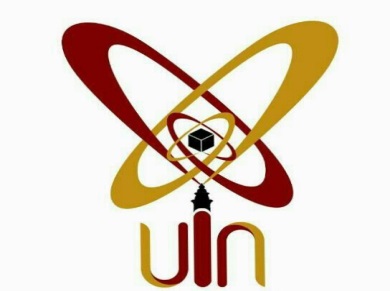 By:ESA SRI WAHYUNISRN: 142301678ENGLISH EDUCATION DEPARTMENTFACULTY OF EDUCATION AND TEACHER TRAININGTHE STATE ISLAMIC UNIVERSITYSULTAN MAULANA HASANUDDIN BANTEN2018 A.D/1440 A.H